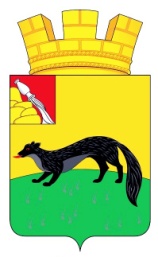 АДМИНИСТРАЦИЯ ГОРОДСКОГО ПОСЕЛЕНИЯ – ГОРОД БОГУЧАРБОГУЧАРСКОГО МУНИЦИПАЛЬНОГО РАЙОНАВОРОНЕЖСКОЙ ОБЛАСТИ РАСПОРЯЖЕНИЕ от « 06 » декабря 2022 года №286 -Р		                              г. БогучарОб утверждении Номенклатуры делна 2023 год в органах местного самоуправлениягородского поселения – город БогучарБогучарского муниципального районаВоронежской области    В соответствии с Федеральным законом от 06.10.2003г. № 131 – ФЗ «Об общих принципах организации местного самоуправления в Российской  Федерации», приказом Министерства культуры РФ от 25.08.2010г. № 588 «Об утверждении «Перечня типовых управленческих архивных документов, образующихся в процессе деятельности государственных органов, органов местного самоуправления и организаций, с указанием сроков хранения».Утвердить Номенклатуру дел на 2023 год в органах местного самоуправления городского поселения – город Богучар Богучарского муниципального района Воронежской области.Контроль исполнения данного распоряжения оставляю за собой.Глава администрации   городскогопоселения – город Богучар                                                      С.А. Аксёнов